REGULAMIN KORZYSTANIA ZE STOŁÓWKI SZKOLNEJW ZSP NR 2 W CZECHOWICACH-DZIEDZICACH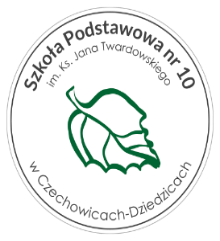 I. Uprawnienia do korzystania ze stołówki:1. Ze stołówki szkolnej mogą korzystać uczniowie Szkoły Podstawowej Nr 10, nauczyciele i pracownicy szkoły oraz pracownicy MOGK działającego przy ZSP2.2. Ze stołówki korzystają uczniowie terminowo wnoszący opłaty jednorazowo lub miesięcznie.II. Odpłatność za obiady: Stołówka szkolna zapewnia posiłki przygotowane zgodnie z zasadami racjonalnego i zdrowego żywienia oraz z kalkulacją kosztów.Cena jednego obiadu ustalana jest przez Dyrektora i Intendenta szkoły w porozumieniu z organem prowadzącym.Cena jednego obiadu dla uczniów obejmuje koszt produktów zużytych do przygotowania posiłku – koszt wsadu.Nauczyciele i pracownicy ponoszą odpłatność stanowiącą całkowity koszt zakupu produktów zużywanych do przygotowania posiłków oraz koszt utrzymania i funkcjonowania kuchni w przeliczeniu na jeden obiad.W sytuacjach wzrostu kosztu produktów w trakcie roku szkolnego dopuszcza się możliwość zmiany odpłatności, po poinformowaniu korzystających ze stołówki z miesięcznym wyprzedzeniem.Odpłatność za obiady można uiszczać w formie przelewów na podane konto szkoły, BANK PKO BP 18 1020 1390 0000 6902 0582 0271 w nieprzekraczalnym terminie do 10 dnia miesiąca. Rozliczenia płatności za obiady wykonywane są przez intendenta do ostatniego dnia miesiąca i przesyłane poprze e-dziennik do rodziców.W przypadku nie zapłacenia za obiady  z poprzedniego miesiąca, uczeń nie może korzystać ze stołówki, aż do uiszczenia zaległej opłaty.Nieobecność ucznia na obiedzie musi być zgłoszona u intendenta szkoły osobiście, telefonicznie lub pisemnie najpóźniej do godz. 8.00 danego dnia. W przeciwnym wypadku zostanie naliczona płatność.III. Wydawanie posiłków:Posiłki wydawane są uczniom, zgodnie z harmonogramem ustalonym corocznie podczas organizacji pracy szkoły, na dwóch przerwach obiadowych:o  godzinie 11.30 - 11.50o godzinie 12.35 -12.55W uzasadnionych przypadkach - zawody, wycieczki, konkursy, itp. istnieje możliwość wydania posiłków w innych godzinach (po wcześniejszym uzgodnieniu takiej potrzeby).W stołówce wywieszony jest jadłospis na dany tydzień, przygotowany przez kucharkę i intendentkę.IV. Zasady zachowania w stołówce szkolnej:Uczniowie klas 1-3 przychodzą do stołówki z nauczycielem - opiekunem i siadają na stałych, wyznaczonych miejscach. W kolejce ustawiają się klasami, po sygnale nauczyciela. Kiedy zje cała klasa, odnoszą razem talerze i ustawiają się po 2 danie i kompot. Wstają tylko wtedy , kiedy wszyscy zjedzą , na sygnał nauczyciela.  Stołówkę opuszczają razem.Klasy starsze: po przyjściu należy spokojnie ustawić się w kolejce przed sprawdzającym obecność nauczycielem pełniącym dyżur.Podczas spożywania posiłków obowiązują zasady kulturalnego zachowania i stosowania się do poleceń dyżurujących nauczycieli.Po spożyciu obiadu brudne naczynia należy odnieść w wyznaczone miejsce.Nad bezpieczeństwem uczniów przebywających w czasie obiadu w stołówce czuwają nauczyciele dyżurujący.Uczniowie korzystający ze stołówki szkolnej zobowiązani są do pozostawienia kurtek w szatni, a plecaków w wyznaczonym miejscu.Niezwłocznie po posiłku należy ustąpić miejsca innym.Przed okienkiem, w którym wydaje się obiady obowiązuje kolejka w jednym szeregu.Podczas wydawania obiadów zabrania się  przebywania w pomieszczeniach stołówki osobom niekorzystającym z wykupionych posiłków (z wyjątkiem dzieci klas młodszych, czekających na swoją klasę pod opieką nauczyciela).Osoby, które chcą kupić w danym dniu pojedynczy obiad lub dostać dokładkę, mogą ubiegać się o to dopiero pod koniec wydawania obiadów, jeśli wszyscy uprawnieni uczniowie otrzymali już swoją porcję.W przypadku nieprzestrzegania regulaminu, osoby stołujące się nie będą mogły korzystać ze stołówki.W stołówce szkolnej uczeń powinien:spokojnie poruszać się po stołówce,zachować porządek przy odbiorze dania oraz przy oddawaniu naczyń,zachowywać się w sposób kulturalny, cicho i spokojnie spożywać posiłek,zostawić po sobie porządek (odnieść talerze, zostawić czyste miejsce na stoliku),szanować naczynia, sztućce i nakrycie stołu,naprawić szkodę uczynioną w stołówce.O nagannym zachowaniu ucznia w stołówce będzie poinformowany wychowawca, rodzice oraz Dyrektor szkoły.